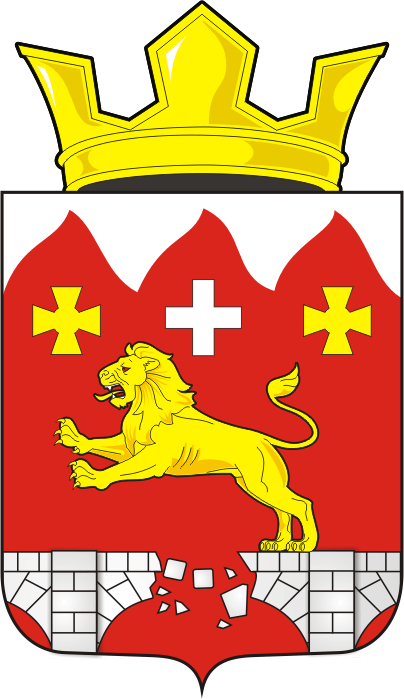 АДМИНИСТРАЦИЯ БУРУНЧИНСКОГО СЕЛЬСОВЕТАСАРАКТАШСКОГО РАЙОНА ОРЕНБУРГСКОЙ ОБЛАСТИПОСТАНОВЛЕНИЕ_________________________________________________________________24.03.2023 года                    с. Бурунча                                   №  4-пОб утверждении Порядка организации работы по присвоению классного чина без проведения квалификационного экзамена муниципальным служащим администрации муниципального образования Бурунчинский сельсовет Саракташского района Оренбургской области    В соответствии с Федеральным законом от 2 марта 2007 года N 25-ФЗ «О муниципальной службе в Российской Федерации», Законом Оренбургскойобласти от 28.06.2011 № 246/36-V-03 «О классных чинах муниципальных  служащих в Оренбургской области, порядке их присвоения и сохранения», Уставом муниципального образования Бурунчинский сельсовет Саракташского района,  1.Утвердить Порядок организации работы по присвоению классного чина без проведения квалификационного экзамена муниципальным служащим администрации муниципального образования Бурунчинский сельсовет Саракташского района Оренбургской области, согласно приложению к настоящему постановлению.   2. Контроль за исполнением настоящего постановления оставляю за собой.   3. Настоящее постановление вступает в силу после обнародования и подлежит размещению на официальном сайте администрации Бурунчинского сельсовета Саракташского  района. Глава сельсовета 				                                                А.Н. ЛогиновПриложениек постановлению администрацииБурунчинского сельсоветаот 24.03.23 №4-пПОРЯДОК организации работы по присвоению классного чина без проведения квалификационного экзамена муниципальным служащим администрации муниципального образования Бурунчинский сельсовет Саракташского района Оренбургской области1. Общие положения1.1.Порядок организации работы по присвоению классного чина без проведения квалификационного экзамена муниципальным служащимадминистрации муниципального образования Бурунчинский сельсовет Саракташского района Оренбургской области,  (далее- Порядок) разработан в соответствии с Федеральным законом от 02.03.2007№25-ФЗ«О муниципальной службе в Российской Федерации», законом Оренбургской области от 28.06.2011 № 246/36-V-03 «О классных чинах муниципальных служащих в Оренбургской области, порядке их присвоения и сохранения», Уставом муниципального образования Бурунчинский сельсовет  Саракташского района.1.2. Классные чины присваиваются муниципальным служащим
администрации Бурунчинский сельсовет Саракташского района Оренбургской области,  (далее - муниципальный служащий)
персонально в соответствии с замещаемой должностью муниципальной
службы в пределах групп должностей муниципальной службы, с
соблюдением последовательности классных чинов, а также с учетом
профессионального уровня муниципального служащего, продолжительности
муниципальной службы в предыдущем классном чине и в замещаемой
должности муниципальной службы.2. Порядок подготовки представления (ходатайства) для присвоения первого или очередного классного чина
2.1.Присвоение классного чина муниципальному служащему
без проведения квалификационного экзамена осуществляется
по инициативе главы муниципального образования Бурунчинский сельсовет Саракташского района (далее–глава сельсовета)
2.2. Присвоение классного чина по инициативе главы сельсовета 
осуществляется на основании представления (ходатайства).
Глава сельсовета  самостоятельно принимает решение о
присвоении классных чинов специалистам  администрации сельсовета, на основании представления, подготовленного специалистом по кадрам.  2.3. Специалист по кадрам администрации сельсовета  осуществляет контроль за сроками, с которыми связано возникновение у муниципального служащего права на присвоение
первого (очередного) классного чина, уведомляет муниципального
служащего о наступлении права присвоения первого (очередного) классного
чина.
2.4.Специалист по кадрам в трехдневный срок со дня получения согласованного представления (ходатайства) подготавливает проект распоряжения главы сельсовета о присвоении муниципальному служащему классного чина. 
2.5, Ходатайство о присвоении классного чина приобщается к
материалам личного дела муниципального служащего.3. Порядок подготовки представления (ходатайства) дляприсвоения внеочередного классного чина      3.1. В качестве меры поощрения за особые отличия в муниципальной службе в соответствии с законодательством муниципальному служащему может быть присвоен внеочередной классный чин.      3.2. Для решения вопроса о присвоении служащему внеочередного классного чина специалист по кадрам направляет  главе сельсовета   представление (ходатайство) с указанием особых отличий муниципального служащего в муниципальной службе.      3.3. Специалист по кадрам в трехдневный срок со дня получения согласованного представления (ходатайства) подготавливает соответствующий  проект распоряжения главы сельсовета  о присвоении муниципальному служащему внеочередного классного чина.       3.4.   Ознакомление муниципального служащего с решением о присвоении внеочередного классного чина или об отказе в  присвоении внеочередного классного чина осуществляется специалистом по кадрам в течение пяти рабочих дней со дня принятия решения.Представление (ходатайство)о присвоении классного чина муниципальному служащемуадминистрации муниципального образования Бурунчинский сельсовет Саракташского района Оренбургской  области______________________________________________________________(фамилия, имя, отчество)1. Замещаемая должность ___________________________________________________________2. Дата назначения на должность ____________________________________________________3. Представляется к классному чину _________________________________________________4. Имеющийся классный чин, дата присвоения ____________________________________________________________________________________________________________________________________________5. Стаж муниципальной службы ____________________________________________________,  в том числе по последней должности ______________________________________________6. Сведения об образовании ________________________________________________________				(образовательная организация, специальность, квалификация, дата окончания) ______________________________________________________________________7. Сведения о дополнительной профессиональной подготовке __________________________________________________________________________________________________________________________________________________________________________________________________________________8. Сведения о поощрениях, применяемых к муниципальному служащему со дня последнего присвоения ему классного чина _______________________________________________________________________________________________________________________________________________________________________________________________________________________________________________________________9. Оценка  уровня  знаний, навыков и умений (профессионального уровня)муниципального  служащего  и  возможность  присвоения  ему соответствующего классного чина _______________________________________________________________________________________________________________________________________________________________________________________________________________________________________________________________________________________________________________________________________________________________________________________________________________________________________________________________________________________________________________________________________________________________________________________________________________________________________________________________________________________________________________________________________________________________________________________________________________________________________________________________________________________________________________________________________________________________________________________________________________________________________________________________________________________________________________________________________________________________________________________________________________________________________________________________________________________________________________________________________________________________________________________________________________________________________________________________________________________________________________________________________________________________________________________________________________________________________________________________________________10. Сведения  о  внеочередном присвоении классного чина в данной группе должностей _________________________________________________________________________________________________________________________________________________________________________________________________________________________________________________________________________________________________________________  ________________(должность лица, вносящего ходатайство)(подпись)             (фамилия, инициалы)"__" ___________ 20__ г.С представлением ознакомлен ______________  _______________________________   (подпись)      (фамилия, инициалы)"__" ___________ 20_ г.Приложениек  Порядку организации работы по присвоению классного чина без проведения квалификационного экзамена муниципальным служащим администрации муниципального образования Бурунчинский сельсовет Саракташского района      Оренбургской   области,   отраслевых  (функциональных)  органов